Les administrations des pays européens remercient l'Union internationale des télécommunications (UIT) et les autorités argentines d'accueillir la Conférence mondiale de développement des télécommunications (CMDT-17).On trouvera dans la présente contribution les propositions européennes communes (ECP) pour la CMDT-17, qui ont été élaborées par le Comité des politiques de l'UIT de la CEPT (Com-UIT).Les propositions à la CMDT-17 indiquées ci-après reflètent les priorités qui, de l'avis de l'Europe, devraient être celles de l'UIT-D au cours de la prochaine période de quatre ans. La CEPT est convaincue que la CMDT-17 sera couronnée de succès et apportera une contribution positive au développement des télécommunications dans le monde entier.Les administrations des pays européens se réjouissent de la possibilité qu'offre la CMDT-17 de débattre de manière approfondie, avec les autres membres de l'UIT, des questions devant être examinées durant la Conférence. A cette fin, des coordonnateurs ont été désignés pour chaque point de l'ordre du jour et serviront de points de contact avec les autres participants, en vue de contribuer aux activités de la Conférence pour parvenir à des décisions susceptibles d'être appuyées par tous les membres de l'UIT.La structure des propositions européennes communes à la CMDT-17 et la liste des coordonnateurs européens pour chacune des propositions figurent dans l'Annexe 1.Le tableau indiquant les administrations des pays européens cosignataires des propositions est reproduit dans l'Annexe 2.Annexe 1Coordination de la CEPT pour la CMDT-17Coordonnateurs de la CEPT pour les questions relatives
aux propositions européennes communesAnnexe 2Liste des cosignataires des propositions européennes communes (ECP)_______________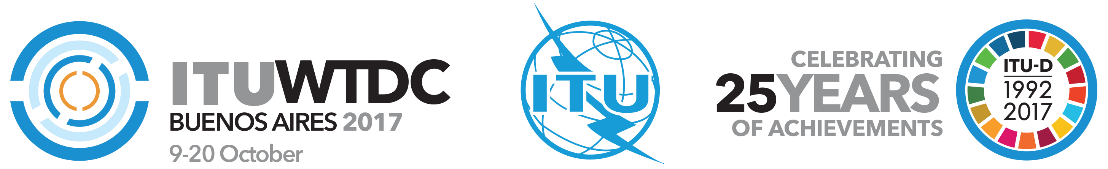 Conférence mondiale de développement
des télécommunications de 2017 (CMDT-17)Buenos Aires, Argentine, 9-20 octobre 2017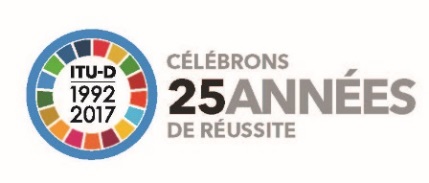 SÉANCE PLÉNIÈRESÉANCE PLÉNIÈRERévision 1 du
Document WTDC-17/24-F25 août 2017Original: anglaisEtats Membres de la Conférence européenne des administrations des postes et des et des télécommunications (CEPT)Etats Membres de la Conférence européenne des administrations des postes et des et des télécommunications (CEPT)Etats Membres de la Conférence européenne des administrations des postes et des et des télécommunications (CEPT)PROPOSITIONS POUR LES TRAVAUX DE LA CONFÉRENCEPROPOSITIONS POUR LES TRAVAUX DE LA CONFÉRENCEPROPOSITIONS POUR LES TRAVAUX DE LA CONFÉRENCERésumé:La présente contribution contient les propositions européennes communes pour la Conférence mondiale de développement des télécommunications (CMDT-17), qui ont été élaborées par le Comité des politiques de l'UIT (Com-UIT) de la Conférence européenne des administrations des postes et des télécommunications (CEPT).Résultats attendus:La CMDT-17 est invitée à examiner et à approuver les addenda au présent document.Résumé:La présente contribution contient les propositions européennes communes pour la Conférence mondiale de développement des télécommunications (CMDT-17), qui ont été élaborées par le Comité des politiques de l'UIT (Com-UIT) de la Conférence européenne des administrations des postes et des télécommunications (CEPT).Résultats attendus:La CMDT-17 est invitée à examiner et à approuver les addenda au présent document.Résumé:La présente contribution contient les propositions européennes communes pour la Conférence mondiale de développement des télécommunications (CMDT-17), qui ont été élaborées par le Comité des politiques de l'UIT (Com-UIT) de la Conférence européenne des administrations des postes et des télécommunications (CEPT).Résultats attendus:La CMDT-17 est invitée à examiner et à approuver les addenda au présent document.Proposition N°QuestionCoordonnateur de la CEPTAdresse électroniqueCoordination généraleManuel Costa Cabral (POR)Paulius Vaina (LTU)manuel.costa@anacom.pt
paulius.vaina@rrt.ltECP 1Avant-Projet de déclaration de la CMDT-17Dietmar Plesse (D)Dietmar.Plesse@bmwi.bund.deECP 2Résolution 1 – Règlement intérieur du Secteur du développement des télécommunications de l'UITPaulius Vaina (LTU)paulius.vaina@rrt.ltECP 3Résolution 9 – Participation des pays, en particulier des pays en développement, à la gestion du spectre radioélectriqueChristiane Vuckovic (F)Christiane.VUCKOVIC@anfr.fr ECP 4Résolution 23 – Accès à l'Internet et disponibilité de l'Internet pour les pays en développement et principes de taxation applicables aux connexions Internet internationalesPaul Blaker (G)paul.blaker@culture.gov.ukECP 5Résolution 30 – Rôle du Secteur du développement des télécommunications de l'UIT dans la mise en oeuvre des résultats du Sommet mondial sur la société de l'information, compte tenu du Programme de développement durable à l’horizon 2030Paul Blaker (G)paul.blaker@culture.gov.ukECP 6Résolution 45 – Mécanismes propres à améliorer la coopération en matière de cybersécurité, y compris la lutte contre le spamGavin Willis (G)‎gavin.willis@cesg.gsi.gov.uk ECP 7Résolution 55 – Intégration du principe de l'égalité entre les femmes et les hommes dans la perspective d'une société de l'information inclusive et égalitaireLise Alkerstedt (S)Lise.alkerstedt@pts.se ECP 8Intiatives régionales pour l'EuropePrzemyslaw Olowski (POL)przemyslaw.olowski@mc.gov.plECP 9Plan d'action de Buenos AiresKavi Annelies (CZE)kavi@mpo.czECP 10Résolution 40 – Groupe sur les initiatives pour le renforcement des capacitésKavi Annelies (CZE)kavi@mpo.czECP 11Résolution 73 – Centres d'excellence de l'UITKavi Annelies (CZE)kavi@mpo.czECP 12Résolution 58 – Accessibilité des télécommunications/technologies de l'information et de la communication pour les personnes handicapées, y compris les personnes souffrant de handicaps liés à l'âgeLise Alkerstedt (S)Lise.alkerstedt@pts.seECP 13Résolution 71 – Renforcement de la coopération entre les Etats Membres, les Membres de Secteur, les Associés et les établissements universitaires participant aux travaux du Secteur du développement des télécommunications de l'UIT, et évolution du rôle du secteur privé au sein du Secteur du développementKavi Annelies (CZE)kavi@mpo.czECP 14Résolution 64 – Protection et appui pour les utilisateurs/consommateurs de services issus des télécommunications/technologies de l'information et de la communicationLise Alkerstedt (S)Lise.alkerstedt@pts.seECP 15Résolution 76 – Promouvoir l'utilisation des technologies de l'information et de la communication au service de l'autonomisation socio-économique des jeunes femmes et des jeunes hommesLise Alkerstedt (S)Lise.alkerstedt@pts.seECP 16Résolution 63 – Attribution des adresses IP et mesures propres à faciliter le passage au protocole IPv6 dans les pays en développementPaul Blaker (G)paul.blaker@culture.gov.ukECP 17Rationaliser les activités de l'UIT concernant la tarification et les questions économiques et politiques liées aux télécommunications/TICDietmar Plesse (D)Dietmar.Plesse@bmwi.bund.deEtats MembresProposition N°Proposition N°Proposition N°Proposition N°Proposition N°Proposition N°Proposition N°Proposition N°Proposition N°Proposition N°Proposition N°Proposition N°Proposition N°Proposition N°Proposition N°Proposition N°Etats Membres1234567891011121314151617ALBAND1111111AUT11111111111111111AZEBEL11111111111111111BIH1111111111BLRBUL11111111111111111CVACYPCZE11111111111111111D1111111111111111DNKE 11111111111111111EST11111111111111111F 11111111111111111FING1111111111111111GEOGRCHNGHOL11111111111111111HRV1111111I11111111111111111IRLISLLIE1111111LTU11111111111111111LUX11111111111111111LVAMCOMDA11111111111111111MKDMLTMNENOR11111111111111111POL11111111111111111POR11111111111111111ROU11111111111111111RUSS1111111111111111SMRSRBSUI1111111111111111SVK11111111111111111SVN11111111111111111TUR11111111111111111UKR1111111Total2727272727272724242424242424232421